                                                                     Проект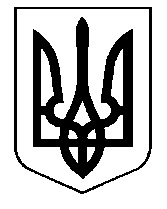 УКРАЇНАКАМ’ЯНСЬКА СІЛЬСЬКА РАДА    БЕРЕГІСЬКОГО  РАЙОНУЗАКАРПАТСЬКОЇ  ОБЛАСТІсесія     скликанняР І Ш Е Н Н Явід           року № с.Кам’янськеПро встановлення ставок та пільг із сплати податку на 
нерухоме майно, відмінне від земельної ділянки,на території Кам’янської  сільської ради Керуючись статтями 10,12, 266 Податкового кодексу України, пунктом 24 частини першої статті 26 Закону України “Про місцеве самоврядування в Україні”, постановою КМУ від 24.05.2017 р. № 483, сільська  рада           ВИРІШИЛА:1. Установити на території Кам’янської сільської ради: 1) ставки податку на нерухоме майно, відмінне від земельної ділянки, згідно з додатком 1;2) пільги для фізичних та юридичних осіб, надані відповідно до підпункту 266.4.2 пункту 266.4 статті 266 Податкового кодексу України, за переліком згідно з додатком 2.  2. Затвердити Положення про податок на нерухоме майно, відмінне від земельної ділянки, на території Кам′янської сільської ради згідно додатку 3.3. Оприлюднити це рішення  на офіційному сайті Кам’янської сільської ради.	4. Рішення від 14.07.2020 року №214 визнати таким, що втратило чинність.  5. Рішення  набирає чинності з 01.01.2022 року.6. Контроль за виконанням цього рішення покласти на постійну комісію з питань фінансів, бюджету, планування соціально-економічного розвитку, інвестицій та міжнародного співробітництва та постійну комісію з питань комунальної власності, житлово-комунального господарства, управління майном, спільної комунальної власності, енергозбереження та транспорту.Сільський голова                                      Михайло СТАНИНЕЦЬДодаток 1                                                                                                                                                                                                                                                          до рішення    сесії     скликання                                                                                                                                                                                                                                                               Кам’янської  сільської ради                                                                           від                             р. № СТАВКИ
податку на нерухоме майно, відмінне від земельної ділянки1Ставки встановлюються  та вводяться в дію з 1 січня 2022 року.Адміністративно-територіальні одиниці або населені пункти, або території об’єднаних територіальних громад, на які поширюється дія рішення ради:                                        Секретар сільської ради                                          Євгенія АНДРЕЛАДодаток 2                                                         до рішення          скликання                                                          Кам’янської  сільської  ради                                                         від                               р. №     ПЕРЕЛІК
пільг для фізичних та юридичних осіб, наданих відповідно до підпункту 266.4.2 пункту 266.4 статті 266 Податкового кодексу України, із сплати податку на нерухоме майно, відмінне від земельної ділянки1Пільги встановлюються та вводяться в дію з 01 січня 2022 року.Адміністративно-територіальні одиниці або населені пункти, або території об’єднаних територіальних громад, на які поширюється дія рішення ради:       Секретар сільської ради                                    Євгенія АНДРЕЛАДодаток 3
                                  до рішення              скликання                                                          Кам’янської  сільської  ради                                                            від                               р. №      12. Податковий обов’язок12.1. Податковим обов’язком визначається обов’язок платника сплатити суму податку в порядку і строки, визначені Податковим Кодексом України та цим Положенням.12.2. Податковий обов’язок виникає у платника за кожним податком і збором.12.3. Податковий обов’язок є безумовним і першочерговим стосовно інших неподаткових обов’язків платника податків, крім випадків передбачених Податковим Кодексом України.12.4. Виконання податкового обов’язку може здійснюватися платником податку самостійно або за допомогою свого представника чи податкового агента.12.5. Відповідальність за невиконання або неналежне виконання податкового обов’язку несе платник податків, крім випадків, визначених Податковим Кодексом України.13. Контроль13.1. Контроль за повнотою та своєчасністю перерахування податку до бюджету Кам′янської сільської ради  здійснює державна фіскальна служба.Секретар сільської ради                                       Євгенія АНДРЕЛАКод області2Код району2Код КОАТУУ2Назва2070721219848012121980401212198040221219804032121984804212198480221219848032121987001с. Кам′янськес.Ардановос.Дунковицяс.Мідяницяс.Хмільникс.Богаревицяс.Воловицяс.СільцеКласифікація будівель та споруд2Класифікація будівель та споруд2Ставки податку3 за 1 кв. метр
(відсотків розміру мінімальної заробітної плати)Ставки податку3 за 1 кв. метр
(відсотків розміру мінімальної заробітної плати)Ставки податку3 за 1 кв. метр
(відсотків розміру мінімальної заробітної плати)Ставки податку3 за 1 кв. метр
(відсотків розміру мінімальної заробітної плати)Ставки податку3 за 1 кв. метр
(відсотків розміру мінімальної заробітної плати)Ставки податку3 за 1 кв. метр
(відсотків розміру мінімальної заробітної плати)код2найменування2для юридичних осібдля юридичних осібдля юридичних осібдля фізичних осібдля фізичних осібдля фізичних осібкод2найменування21 зона42 зона43 зона41 зона42 зона43 зона411Будівлі житловіБудівлі житловіБудівлі житловіБудівлі житловіБудівлі житловіБудівлі житловіБудівлі житлові111Будинки одноквартирніБудинки одноквартирніБудинки одноквартирніБудинки одноквартирніБудинки одноквартирніБудинки одноквартирніБудинки одноквартирні1110Будинки одноквартирні5Будинки одноквартирні5Будинки одноквартирні5Будинки одноквартирні5Будинки одноквартирні5Будинки одноквартирні5Будинки одноквартирні51110.1 Будинки одноквартирні масової забудови 0,50,151110.2 Котеджі та будинки одноквартирні підвищеної комфортності 0,50,151110.3 Будинки садибного типу 0,50,151110.4 Будинки дачні та садові 0,50,15112 Будинки з двома та більше квартирамиБудинки з двома та більше квартирамиБудинки з двома та більше квартирамиБудинки з двома та більше квартирамиБудинки з двома та більше квартирамиБудинки з двома та більше квартирамиБудинки з двома та більше квартирами1121 Будинки з двома квартирами5Будинки з двома квартирами5Будинки з двома квартирами5Будинки з двома квартирами5Будинки з двома квартирами5Будинки з двома квартирами5Будинки з двома квартирами51121.1 Будинки двоквартирні масової забудови 0,50,151121.2 Котеджі та будинки двоквартирні підвищеної комфортності 0,50,151122 Будинки з трьома та більше квартирами5Будинки з трьома та більше квартирами5Будинки з трьома та більше квартирами5Будинки з трьома та більше квартирами5Будинки з трьома та більше квартирами5Будинки з трьома та більше квартирами5Будинки з трьома та більше квартирами51122.1 Будинки багатоквартирні масової забудови 0,50,151122.2 Будинки багатоквартирні підвищеної комфортності, індивідуальні 0,50,151122.3 Будинки житлові готельного типу 0,50,15113 Гуртожитки5Гуртожитки5Гуртожитки5Гуртожитки5Гуртожитки5Гуртожитки5Гуртожитки51130.1 Гуртожитки для робітників та службовцівхх1130.2 Гуртожитки для студентів вищих навчальних закладів5хх1130.3 Гуртожитки для учнів навчальних закладів5хх1130.4 Будинки-інтернати для людей похилого віку та інвалідів5хх1130.5 Будинки дитини та сирітські будинки5хх1130.6 Будинки для біженців, притулки для бездомних5хх1130.9 Будинки для колективного проживання інші хх12 Будівлі нежитловіБудівлі нежитловіБудівлі нежитловіБудівлі нежитловіБудівлі нежитловіБудівлі нежитловіБудівлі нежитлові121 Готелі, ресторани та подібні будівліГотелі, ресторани та подібні будівліГотелі, ресторани та подібні будівліГотелі, ресторани та подібні будівліГотелі, ресторани та подібні будівліГотелі, ресторани та подібні будівліГотелі, ресторани та подібні будівлі1211 Будівлі готельніБудівлі готельніБудівлі готельніБудівлі готельніБудівлі готельніБудівлі готельніБудівлі готельні1211.1 Готелі 1,01,01211.2 Мотелі 1,01,01211.3 Кемпінги хх1211.4 Пансіонати хх1211.5 Ресторани та бари 0,50,51212 Інші будівлі для тимчасового проживанняІнші будівлі для тимчасового проживанняІнші будівлі для тимчасового проживанняІнші будівлі для тимчасового проживанняІнші будівлі для тимчасового проживанняІнші будівлі для тимчасового проживанняІнші будівлі для тимчасового проживання1212.1 Туристичні бази та гірські притулки хх1212.2 Дитячі та сімейні табори відпочинку хх1212.3 Центри та будинки відпочинку хх1212.9 Інші будівлі для тимчасового проживання, не класифіковані раніше хх122Будівлі офісніБудівлі офісніБудівлі офісніБудівлі офісніБудівлі офісніБудівлі офісніБудівлі офісні1220 Будівлі офісні5Будівлі офісні5Будівлі офісні5Будівлі офісні5Будівлі офісні5Будівлі офісні5Будівлі офісні51220.1 Будівлі органів державного та місцевого управління5001220.2 Будівлі фінансового обслуговування хх1220.3 Будівлі органів правосуддя5хх1220.4 Будівлі закордонних представництв5хх1220.5 Адміністративно-побутові будівлі промислових підприємств 1,01,01220.9 Будівлі для конторських та адміністративних цілей інші 1,01,0123 Будівлі торговельніБудівлі торговельніБудівлі торговельніБудівлі торговельніБудівлі торговельніБудівлі торговельніБудівлі торговельні1230 Будівлі торговельніБудівлі торговельніБудівлі торговельніБудівлі торговельніБудівлі торговельніБудівлі торговельніБудівлі торговельні1230.1 Торгові центри, універмаги, магазини 1,01,01230.2 Криті ринки, павільйони та зали для ярмарків5хх1230.3 Станції технічного обслуговування автомобілів хх1230.4 Їдальні, кафе, закусочні тощо 1,01,01230.5 Бази та склади підприємств торгівлі і громадського харчування 0,50,51230.6 Будівлі підприємств побутового обслуговування 0,50,51230.9 Будівлі торговельні інші 1,01,0124Будівлі транспорту та засобів зв’язкуБудівлі транспорту та засобів зв’язкуБудівлі транспорту та засобів зв’язкуБудівлі транспорту та засобів зв’язкуБудівлі транспорту та засобів зв’язкуБудівлі транспорту та засобів зв’язкуБудівлі транспорту та засобів зв’язку1241 Вокзали, аеровокзали, будівлі засобів зв’язку та пов’язані з ними будівліВокзали, аеровокзали, будівлі засобів зв’язку та пов’язані з ними будівліВокзали, аеровокзали, будівлі засобів зв’язку та пов’язані з ними будівліВокзали, аеровокзали, будівлі засобів зв’язку та пов’язані з ними будівліВокзали, аеровокзали, будівлі засобів зв’язку та пов’язані з ними будівліВокзали, аеровокзали, будівлі засобів зв’язку та пов’язані з ними будівліВокзали, аеровокзали, будівлі засобів зв’язку та пов’язані з ними будівлі1241.1 Автовокзали та інші будівлі автомобільного транспорту 1,01,01241.2 Вокзали та інші будівлі залізничного транспорту хх1241.3 Будівлі міського електротранспорту хх1241.4 Аеровокзали та інші будівлі повітряного транспорту хх1241.5 Морські та річкові вокзали, маяки та пов’язані з ними будівлі хх1241.6 Будівлі станцій підвісних та канатних доріг хх1241.7 Будівлі центрів радіо- та телевізійного мовлення, телефонних станцій, телекомунікаційних центрів тощо 1,01,01241.8 Ангари для літаків, локомотивні, вагонні, трамвайні та тролейбусні депо хХ1241.9 Будівлі транспорту та засобів зв’язку інші 1,51,51242 ГаражіГаражіГаражіГаражіГаражіГаражіГаражі1242.1 Гаражі наземні 1,50,51242.2 Гаражі підземні Хх1242.3 Стоянки автомобільні криті хх1242.4 Навіси для велосипедів хх125 Будівлі промислові та складиБудівлі промислові та складиБудівлі промислові та складиБудівлі промислові та складиБудівлі промислові та складиБудівлі промислові та складиБудівлі промислові та склади1251 Будівлі промислові5Будівлі промислові5Будівлі промислові5Будівлі промислові5Будівлі промислові5Будівлі промислові5Будівлі промислові51251.1 Будівлі підприємств машинобудування та металообробної промисловості51,01,01251.2 Будівлі підприємств чорної металургії5хх1251.3 Будівлі підприємств хімічної та нафтохімічної промисловості5хх1251.4 Будівлі підприємств легкої промисловості51,01,01251.5 Будівлі підприємств харчової промисловості50,50,51251.6 Будівлі підприємств медичної та мікробіологічної промисловості5хх1251.7 Будівлі підприємств лісової, деревообробної та целюлозно-паперової промисловості51,00,81251.8 Будівлі підприємств будівельної індустрії, будівельних матеріалів та виробів, скляної та фарфоро-фаянсової промисловості51,01,01251.9 Будівлі інших промислових виробництв, включаючи поліграфічне51,01,01252 Резервуари, силоси та складиРезервуари, силоси та складиРезервуари, силоси та складиРезервуари, силоси та складиРезервуари, силоси та складиРезервуари, силоси та складиРезервуари, силоси та склади1252.1 Резервуари для нафти, нафтопродуктів та газу 1,01,01252.2 Резервуари та ємності інші 1,01,01252.3 Силоси для зерна 0,10,11252.4 Силоси для цементу та інших сипучих матеріалів 1,00,11252.5 Склади спеціальні товарні 1,00,51252.6 Холодильники 1,00,51252.7 Складські майданчики 1,00,51252.8 Склади універсальні 1,00,51252.9 Склади та сховища інші51,00,5126 Будівлі для публічних виступів, закладів освітнього, медичного та оздоровчого призначенняБудівлі для публічних виступів, закладів освітнього, медичного та оздоровчого призначенняБудівлі для публічних виступів, закладів освітнього, медичного та оздоровчого призначенняБудівлі для публічних виступів, закладів освітнього, медичного та оздоровчого призначенняБудівлі для публічних виступів, закладів освітнього, медичного та оздоровчого призначенняБудівлі для публічних виступів, закладів освітнього, медичного та оздоровчого призначенняБудівлі для публічних виступів, закладів освітнього, медичного та оздоровчого призначення1261 Будівлі для публічних виступівБудівлі для публічних виступівБудівлі для публічних виступівБудівлі для публічних виступівБудівлі для публічних виступівБудівлі для публічних виступівБудівлі для публічних виступів1261.1 Театри, кінотеатри та концертні зали хх1261.2 Зали засідань та багатоцільові зали для публічних виступів 0,50,51261.3 Цирки хх1261.4 Казино, ігорні будинки хх1261.5 Музичні та танцювальні зали, дискотеки 0,50,51261.9 Будівлі для публічних виступів інші хх1262 Музеї та бібліотекиМузеї та бібліотекиМузеї та бібліотекиМузеї та бібліотекиМузеї та бібліотекиМузеї та бібліотекиМузеї та бібліотеки1262.1 Музеї та художні галереї5хх1262.2 Бібліотеки, книгосховища5звільненізвільнені1262.3 Технічні центри хХ1262.4 Планетарії5хХ1262.5 Будівлі архівів5хХ1262.6 Будівлі зоологічних та ботанічних садів5хХ1263 Будівлі навчальних та дослідних закладівБудівлі навчальних та дослідних закладівБудівлі навчальних та дослідних закладівБудівлі навчальних та дослідних закладівБудівлі навчальних та дослідних закладівБудівлі навчальних та дослідних закладівБудівлі навчальних та дослідних закладів1263.1 Будівлі науково-дослідних та проектно-вишукувальних установ хХ1263.2 Будівлі вищих навчальних закладів хх1263.3 Будівлі шкіл та інших середніх навчальних закладів5звільненізвільнені1263.4 Будівлі професійно-технічних навчальних закладів5хх1263.5 Будівлі дошкільних та позашкільних навчальних закладів5звільненізвільнені1263.6 Будівлі спеціальних навчальних закладів для дітей з особливими потребами5хх1263.7 Будівлі закладів з фахової перепідготовки хх1263.8 Будівлі метеорологічних станцій, обсерваторій5хх1263.9 Будівлі освітніх та науково-дослідних закладів інші5хх1264 Будівлі лікарень та оздоровчих закладівБудівлі лікарень та оздоровчих закладівБудівлі лікарень та оздоровчих закладівБудівлі лікарень та оздоровчих закладівБудівлі лікарень та оздоровчих закладівБудівлі лікарень та оздоровчих закладівБудівлі лікарень та оздоровчих закладів1264.1 Лікарні багатопрофільні територіального обслуговування, навчальних закладів5хх1264.2 Лікарні профільні, диспансери5хх1264.3 Материнські та дитячі реабілітаційні центри, пологові будинки5хх1264.4 Поліклініки, пункти медичного обслуговування та консультації5звільненізвільнені1264.5 Шпиталі виправних закладів, в’язниць та Збройних Сил5хх1264.6 Санаторії, профілакторії та центри функціональної реабілітації5хх1264.9 Заклади лікувально-профілактичні та оздоровчі інші51,01,01265 Зали спортивні5Зали спортивні5Зали спортивні5Зали спортивні5Зали спортивні5Зали спортивні5Зали спортивні51265.1 Зали гімнастичні, баскетбольні, волейбольні, тенісні тощо хх1265.2 Басейни криті для плавання хх1265.3 Хокейні та льодові стадіони криті хх1265.4 Манежі легкоатлетичні хх1265.5 Тири хх1265.9 Зали спортивні інші звільненізвільнені127 Будівлі нежитлові іншіБудівлі нежитлові іншіБудівлі нежитлові іншіБудівлі нежитлові іншіБудівлі нежитлові іншіБудівлі нежитлові іншіБудівлі нежитлові інші1271 Будівлі сільськогосподарського призначення, лісівництва та рибного господарства5Будівлі сільськогосподарського призначення, лісівництва та рибного господарства5Будівлі сільськогосподарського призначення, лісівництва та рибного господарства5Будівлі сільськогосподарського призначення, лісівництва та рибного господарства5Будівлі сільськогосподарського призначення, лісівництва та рибного господарства5Будівлі сільськогосподарського призначення, лісівництва та рибного господарства5Будівлі сільськогосподарського призначення, лісівництва та рибного господарства51271.1 Будівлі для тваринництва50,50,51271.2 Будівлі для птахівництва50,50,51271.3 Будівлі для зберігання зерна50,50,51271.4 Будівлі силосні та сінажні50,50,51271.5 Будівлі для садівництва, виноградарства та виноробства50,50,51271.6 Будівлі тепличного господарства50,50,51271.7 Будівлі рибного господарства50,50,51271.8 Будівлі підприємств лісівництва та звірівництва50,50,51271.9 Будівлі сільськогосподарського призначення інші50,50,51272 Будівлі для культової та релігійної діяльності5Будівлі для культової та релігійної діяльності5Будівлі для культової та релігійної діяльності5Будівлі для культової та релігійної діяльності5Будівлі для культової та релігійної діяльності5Будівлі для культової та релігійної діяльності5Будівлі для культової та релігійної діяльності51272.1 Церкви, собори, костьоли, мечеті, синагоги тощо5001272.2 Похоронні бюро та ритуальні зали хх1272.3 Цвинтарі та крематорії5001273 Пам’ятки історичні та такі, що охороняються державою5Пам’ятки історичні та такі, що охороняються державою5Пам’ятки історичні та такі, що охороняються державою5Пам’ятки історичні та такі, що охороняються державою5Пам’ятки історичні та такі, що охороняються державою5Пам’ятки історичні та такі, що охороняються державою5Пам’ятки історичні та такі, що охороняються державою51273.1 Пам’ятки історії та архітектури5001273.2 Археологічні розкопки, руїни та історичні місця, що охороняються державою5хх1273.3 Меморіали, художньо-декоративні будівлі, статуї5хх1274 Будівлі інші, не класифіковані раніше5Будівлі інші, не класифіковані раніше5Будівлі інші, не класифіковані раніше5Будівлі інші, не класифіковані раніше5Будівлі інші, не класифіковані раніше5Будівлі інші, не класифіковані раніше5Будівлі інші, не класифіковані раніше51274.1 Казарми Збройних Сил5хх1274.2 Будівлі поліцейських та пожежних служб5звільненізвільнені1274.3 Будівлі виправних закладів, в’язниць та слідчих ізоляторів5хх1274.4 Будівлі лазень та пралень хх1274.5 Будівлі з облаштування населених пунктів хх2214Магістральні лінії електропередачі  Магістральні лінії електропередачі  Магістральні лінії електропередачі  Магістральні лінії електропередачі  Магістральні лінії електропередачі  Магістральні лінії електропередачі  Магістральні лінії електропередачі  2214.4Трансформаторні станції та підстанції магістралі ліній електропередач1,00,52221Місцеві газорозподільні системиМісцеві газорозподільні системиМісцеві газорозподільні системиМісцеві газорозподільні системиМісцеві газорозподільні системиМісцеві газорозподільні системиМісцеві газорозподільні системи2221.2Соруди допоміжні місцевих газорозпридільних систем1,00,52411Стадіони, спортивні поля та майданчикиСтадіони, спортивні поля та майданчикиСтадіони, спортивні поля та майданчикиСтадіони, спортивні поля та майданчикиСтадіони, спортивні поля та майданчикиСтадіони, спортивні поля та майданчикиСтадіони, спортивні поля та майданчики2411.1Стадіони та майданчики для занять спортом на відкритому повітрізвільненізвільненіКод області2Код району2Код КОАТУУ2Назва20707               2121984801               2121980401               2121980402               2121980403               2121984804               2121984802               2121984803               2121987001с.Кам′янськес.Ардановос.Дунковицяс.Мідяницяс.Хмільникс.Богаревицяс.Воловицяс.СільцеГрупа платників, категорія/класифікація
будівель та спорудРозмір пільги
(відсотків суми податкового зобов’язання за рік)об’єкти нерухомості, що перебувають у власностірелігійних організацій, статути (положення) яких зареєстровано у встановленому законом порядку100-  об’єкти житлової нерухомості, в тому числі їх частки, учасників АТО та членів їх сімей, учасників ліквідації ЧАЕС, учасників бойових дій .100                 - об’єкти житлової  нерухомості, в тому числі їх частки, що належать інвалідам  першої  і другої  групи;100- об’єкти житлової нерухомості, в тому числі їх частки, що належать фізичним особам, які виховують  трьох і більше  дітей  віком до 18 років100П о л о ж е н н япро податок на нерухоме майно, відмінне від земельної ділянки, на території Кам′янської сільської ради1. Загальні положення.1.1. Податок на нерухоме майно, відмінне від земельної ділянки встановлюється на підставі ст.266 Податкового кодексу України .2. Платники податку.2.1 Платниками податку є фізичні та юридичні особи, в тому числі нерезиденти, які є власниками об’єктів житлової та/або нежитлової нерухомості. 2.2. Визначення платників податку в разі перебування об’єктів житлової та/або нежитлової нерухомості у спільній частковій або спільній сумісній власності кількох осіб: а) якщо об’єкт житлової та/або нежитлової нерухомості перебуває у спільній частковій власності кількох осіб, платником податку є кожна з цих осіб за належну їй частку; б) якщо об’єкт житлової та/або нежитлової нерухомості перебуває у спільній сумісній власності кількох осіб, але не поділений в натурі, платниками податку є одна з таких осіб-власників, визначена за їх згодою, якщо інше не встановлено судом; в) якщо об’єкт житлової та/або нежитлової нерухомості перебуває у спільній сумісній власності кількох осіб і поділений між ними в натурі, платником податку є кожна з цих осіб за належну їй частку. 3. Об'єкт оподаткування3.1. Об’єктом оподаткування є об’єкт житлової та нежитлової нерухомості, в тому числі його частка.3.1.1. об'єкти житлової нерухомості - будівлі, віднесені відповідно до законодавства до житлового фонду, дачні та садові будинки. Об'єкти житлової нерухомості поділяються на такі типи: а) житловий будинок - будівля капітального типу, споруджена з дотриманням вимог, встановлених законом, іншими нормативно-правовими актами, і призначена для постійного у ній проживання. Житлові будинки поділяються на житлові будинки садибного типу та житлові будинки квартирного типу ; б) житловий будинок садибного типу - житловий будинок, розташований на окремій земельній ділянці, який складається із житлових та допоміжних (нежитлових) приміщень; в) прибудова до житлового будинку - частина будинку, розташована поза контуром його капітальних зовнішніх стін, і яка має з основною частиною будинку одну (або більше) спільну капітальну стіну; г) квартира - ізольоване помешкання в житловому будинку, призначене та придатне для постійного у ньому проживання; ґ) котедж - одно-, півтораповерховий будинок невеликої житлової площі для постійного чи тимчасового проживання з присадибною ділянкою; д) кімнати у багатосімейних (комунальних) квартирах - ізольовані помешкання в квартирі, в якій мешкають двоє чи більше квартиронаймачів; е) садовий будинок - будинок для літнього (сезонного) використання, який в питаннях нормування площі забудови, зовнішніх конструкцій та інженерного обладнання не відповідає нормативам, установленим для житлових будинків; є) дачний будинок – житл. будинок для використання протягом року з метою позаміського відпочинку; 3.1.2. Об'єкти нежитлової нерухомості – будівлі, приміщення, що не віднесені відповідно до законодавства до житлового фонду. У нежитловій нерухомості виділяють: а) будівлі готельні - готелі, мотелі, кемпінги, пансіонати, ресторани та бари, туристичні бази, гірські притулки, табори для відпочинку, будинки відпочинку;б) будівлі офісні - будівлі фінансового обслуговування, адміністративно-побутові будівлі, будівлі для конторських та адміністративних цілей;в) будівлі торговельні - торгові центри, універмаги, магазини, криті ринки, павільйони та зали для ярмарків, станції технічного обслуговування автомобілів, їдальні, кафе, закусочні, бази та склади підприємств торгівлі й громадського харчування, будівлі підприємств побутового обслуговування;г) гаражі - гаражі (наземні й підземні) та криті автомобільні стоянки;ґ) будівлі промислові та склади;д) будівлі для публічних виступів (казино, ігорні будинки);е) господарські (присадибні) будівлі - допоміжні (нежитлові) приміщення, до яких належать сараї, хліви, гаражі, літні кухні, майстерні, вбиральні, погреби, навіси, котельні, бойлерні, трансформаторні підстанції тощо;є) інші будівлі. 3.1.3. Не є об'єктом оподаткування:а) об’єкти житлової та нежитлової нерухомості, які перебувають у власності органів державної влади, органів місцевого самоврядування, а також організацій, створених ними в установленому порядку, що повністю утримуються за рахунок відповідного державного бюджету чи місцевого бюджету і є неприбутковими (їх спільній власності);б) об’єкти житлової та нежитлової нерухомості, які розташовані в зонах відчуження та безумовного (обов’язкового) відселення, визначені законом, в тому числі їх частки;в) будівлі дитячих будинків сімейного типу;г) гуртожитки;ґ) житлова нерухомість непридатна для проживання, в тому числі у зв’язку з аварійним станом, визнана такою згідно з рішенням сільської, селищної, міської ради або ради об’єднаної територіальної громади, що створена згідно із законом та перспективним планом  формування територіальних громад. д) об’єкти житлової нерухомості, в тому числі їх частки, що належать дітям-сиротам, дітям, позбавленим батьківського піклування, та особам з їх числа, визнаним такими відповідно до закону, дітям-інвалідам, які виховуються одинокими матерями (батьками), але не більше одного такого об’єкта на дитину;е) об’єкти нежитлової нерухомості, які використовуються суб’єктами господарювання малого та середнього бізнесу, що провадять свою діяльність в малих архітектурних формах та на ринках;є) будівлі промисловості, зокрема виробничі корпуси, цехи, складські приміщення промислових підприємств;ж) будівлі, споруди сільськогосподарських товаровиробників, призначені для використання безпосередньо у сільськогосподарській діяльності;з) об’єкти житлової та нежитлової нерухомості, які перебувають у власності громадських організацій інвалідів та їх підприємств.4. База оподаткування.4.1. Базою оподаткування є загальна площа об'єкта житлової та нежитлової нерухомості, в т.ч. його часток. 4.2. База оподаткування об'єктів житлової та нежитлової нерухомості, в тому числі їх часток, які перебувають у власності фізичних осіб, обчислюється контролюючим органом на підставі даних Державного реєстру речових прав на нерухоме майно, що безоплатно надаються органами державної реєстрації прав на нерухоме майно та/або на підставі оригіналів відповідних документів платника податків, зокрема документів на право власності.4.3. База оподаткування об'єктів житлової та нежитлової нерухомості, в тому числі їх часток, що перебувають у власності юридичних осіб, обчислюється такими особами самостійно виходячи з загальної площі кожного окремого об'єкта оподаткування на підставі документів, що підтверджують право власності на такий об'єкт. 5. Пільги із сплати податку.5.1. База оподаткування об’єкта/об’єктів житлової нерухомості, в тому числі їх часток, що перебувають у власності фізичної особи - платника податку, зменшується:а) для квартири/квартир незалежно від їх кількості - на 60 кв. метрівб) для будинку/будинків незалежно від їх кількості - на 120 кв. метрівв) для різних типів об’єктів житлової нерухомості, в тому числі їх часток (у разі одночасного перебування у власності платника податку квартири/квартир та житлового будинку/будинків, у тому числі їх часток), - на 180 кв. метрівТаке зменшення надається один раз за кожний базовий податковий (звітний) період (рік).6. Ставка податку.6.1. Ставки податку для об’єктів житлової та/або нежитлової  нерухомості, що перебуває у власності фізичних та юридичних осіб, встановлюється рішенням Кам′янської сільської ради, залежно від місця розташування (зональності) та типів таких об’єктів нерухомості у розмірі, що не перевищує 1,5 відсотка розміру мінімальної заробітної плати, встановленої законом на 1 січня звітного (податкового) року, за 1 квадратний метр бази оподаткування.7. Податковий період.Базовий податковий (звітний) період дорівнює календарному року.8. Порядок обчислення суми податку.8.1. Обчислення суми податку з об’єкта/об’єктів житлової нерухомості, які перебувають у власності фізичних осіб, здійснюється контролюючим органом у такому порядку:а) за наявності у власності платника податку одного об’єкта житлової нерухомості, в тому числі його частки, податок обчислюється, виходячи з бази оподаткування, зменшеної відповідно до підпунктів "а", "б", або "в"  пункту 5 цього Положення з неоподатковуваної площі таких об’єктів та відповідної ставки податку;б) за наявності у власності платника податку більше одного об’єкта житлової нерухомості одного типу, в тому числі їх часток, податок обчислюється виходячи із сумарної загальної площі таких об’єктів, зменшеної відповідно до підпунктів "а" або "б" пункту 5 цього Положення з неоподатковуваної площі таких об’єктів та відповідної ставки податку;в) за наявності у власності платника податку об’єктів житлової нерухомості різних видів, у тому числі їх часток, податок обчислюється виходячи із сумарної загальної площі таких об’єктів, зменшеної відповідно до підпункту "в" пункту 5 цього Положення з неоподатковуваної площі таких об’єктів та відповідної ставки податку;г) сума податку, обчислена з урахуванням підпунктів «б» і «в» цього підпункту, розподіляється контролюючим органом пропорційно до питомої ваги загальної площі кожного з об’єктів житлової нерухомості.д) за наявності у власності платника податку об’єкта (об’єктів) житлової нерухомості, в тому числі  його частки, що перебуває у власності фізичної чи юридичної особи – платника податку, загальна площа якого перевищує 300 кв.м. (для квартири) та/або 500 кв.м. (для будинку), сума податку, розрахована відповідно до підпунктів «а» - «г» цього підпункту, збільшується на 25 000,00 грн. на рік за кожен такий об’єкт житлової нерухомості (його частку).Обчислення суми податку з об’єкта/об’єктів нежитлової нерухомості, які перебувають у власності фізичних осіб, здійснюється контролюючим органом за місцем податкової адреси (місцем реєстрації) власника такої нерухомості виходячи із  загальної площі кожного з об’єктів нежитлової нерухомості та відповідної ставки податку.8.2. Податкове/податкові повідомлення-рішення про сплату суми/сум податку, обчисленого згідно з підпунктом 8.1 пункту 8 цього Положення, та відповідні платіжні реквізити, зокрема, органів місцевого самоврядування за місцезнаходженням кожного з об’єктів житлової та/або нежитлової нерухомості, надсилаються (вручаються) платнику податку контролюючим органом за місцем його податкової адреси (місцем реєстрації) до 1 липня року, що настає за базовим податковим (звітним) періодом (роком). Щодо новоствореного (нововведеного) об’єкта житлової та/або нежитлової нерухомості податок сплачується фіз. особою-платником починаючи з місяця, в якому виникло право власності на такий об’єкт.Контролюючі органи  в десятиденний строк інформують відповідні контролюючі органи за місцезнаходженням об’єктів житлової та/або нежитлової нерухомості про надіслані (вручені) платнику податку податкові повідомлення-рішення про сплату податку у порядку, встановленому центральним органом виконавчої влади, що забезпечує формування та реалізує державну податкову і митну політику.Нарахування податку та надсилання (вручення) податкових повідомлень-рішень про сплату податку фізичним особам  нерезидентам здійснюють контролюючі органи  за місцезнаходженням об’єктів житлової та/або нежитлової нерухомості, що перебувають у власності таких нерезидентів.8.3. Платники податку мають право звернутися з письмовою заявою до контролюючого органу для проведення звірки даних щодо:- об’єктів житлової та/або нежитлової нерухомості, в тому числі їх часток, що перебувають у власності платника податку;- розміру загальної площі об’єктів житлової та/або нежитлової нерухомості, що перебувають у власності платника податку;- права на користування пільгою із сплати податку; - розміру ставки податку; - нарахованої суми податку.У разі виявлення розбіжностей між даними контролюючих органів та даними, підтвердженими платником податку на підставі оригіналів відповідних документів, зокрема документів на право власності, контролюючий орган  проводить перерахунок суми податку і надсилає (вручає) йому нове податкове повідомлення-рішення. Попереднє податкове повідомлення-рішення вважається скасованим (відкликаним).8.4.Органи державної реєстрації прав на нерухоме майно, а також органи, що здійснюють реєстрацію місця проживання фізичних осіб, зобов’язані щоквартально у 15-денний строк після закінчення податкового (звітного) кварталу подавати контролюючим органам відомості, необхідні для розрахунку податку, за місцем розташування такого об’єкта нерухомого майна станом на перше число відповідного кварталу в порядку, визначеному Кабінетом Міністрів України. 8.5. Платники податку  юридичні особи самостійно обчислюють суму податку станом на 1 січня звітного року і до 20 лютого цього ж року подають контролюючому органу за місцезнаходженням об’єкта/об’єктів оподаткування декларацію за формою, встановленою у порядку, передбаченому статтею 46 Податкового Кодексу України, з розбивкою річної суми рівними частками поквартально. Щодо новоствореного (нововведеного) об’єкта житлової та/або нежитлової нерухомості декларація юридичною особою  платником подається протягом 30 календарних днів з дня виникнення права власності на такий об’єкт, а податок сплачується починаючи з місяця, в якому виникло право власності на такий об’єкт.9. Порядок обчислення сум податку в разі зміни власника об’єкта оподаткування податком.9.1. У разі переходу права власності на об'єкт оподаткування від одного власника до іншого протягом календарного року податок обчислюється для попереднього власника за період з 1 січня цього року до початку того місяця, в якому він втратив право власності на зазначений об'єкт оподаткування, а для нового власника - починаючи з місяця, в якому виникло право власності.9.2. Контролюючий орган надсилає податкове повідомлення-рішення новому власнику після отримання інформації про перехід права власності.10. Порядок сплати податку.10.1. Податок сплачується за місцем розташування об’єкта оподаткування і  зараховується до відповідного бюджету згідно з положеннями Бюджетного кодексу України.11. Строки сплати податку. 11.1 Податкове зобов’язання за звітний рік з податку сплачується:а) фізичними особами  протягом 60 днів з дня вручення податкового повідомлення-рішення;б) юридичними особами  авансовими внесками щокварталу до 30 числа місяця, що наступає за звітним кварталом, які відображаються в річній податковій декларації.